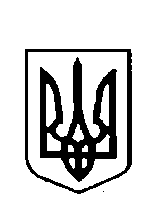 
УКРАЇНАОПОРНИЙ ЗАКЛАД СОСНІВСЬКИЙ НАВЧАЛЬНО-ВИХОВНИЙ КОМПЛЕКС «ГІМНАЗІЯ-ЗАГАЛЬНООСВІТНЯ ШКОЛА І СТУПЕНЯФІЛІЯ СОВПІВСЬКА ЗАГАЛЬНООСВІТНЯ ШКОЛА І-ІІ СТУПЕНІВ вул. Межирицька, 1, с. Совпа, 34656, vsovpa_2009@ukr.net       25.02.2019   № 21На № 01 – 16/73 від 06.02.2019КНМУ «Березнівський районний методичний кабінет»Швед Л.М.Адміністрація філії Совпівська ЗОШ І – ІІ ступенів надає інформацію про проведені заходи щодо запобігання та протидії булінгу, що додається.Завідувач                                                                                        Т.КАПРАНЧУКАхмадуліна Галина Володимирівна0979623824Інформація про проведені заходи щодо запобігання булінгу (цькуванню) в закладі освіти З метою створення Безпечне освітнє середовище в закладі освіти проведено заходи щодо запобігання та протидії проявам булінгу (цькування):Назва заходуВідповідальний Примітка 1нарада з педагогічними працівниками при завідувачу філії щодо опрацювання законодавства та з метою формування вмінь і навичок виявлення, протидії та попередження булінгу (цькування).Завідувач  філії2Організовано чергування педагогічних та технічних працівників в місцях загального користування.Адміністрація закладу3 Перегляд   відео про булінг «Як зупинити булінг». «Булінг в школі. Як його розпізнати», «Кібербулінг або агресія в інтернеті: Способи розпізнання і захист дитини».Пивоварчук Р.В.4Проведено  засідання методичного об’єднання класних керівників «БУЛІНГ. Причини, наслідки, шляхи боротьби з насильством».Вознюк Ж.В.5Батьківські  збори, на тему: «Булінг у шкільному середовищі».Ахмадуліна Г.В.6Година спілкування на тему: «Кібербулінг».( 8-9 клас)Власюк Л.І.7Бесіда-тренінг «Віртуальний терор: тролінг і кібербулінг» (5-7 клас)Дзисюк С.М., Панасюк Т.П.8Уроки відвертого спілкування «Що посієш, те й пожнеш…» 1-4 класСульжик Г.О., Стельмах Г.А., Бровчук М.В.,Костюшок Л.П.